Uplift Project: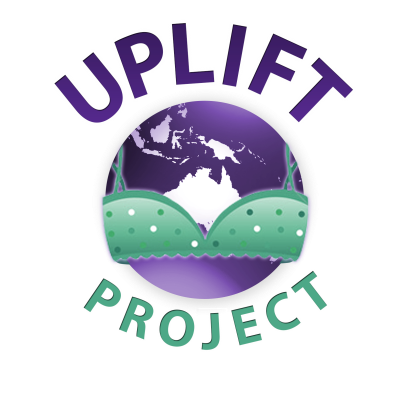 Mastectomy bras and breast forms advice sheet:   www.upliftbras.orgp1  Fitting bras after a mastectomy      How to measure bra sizep2  How to measure for a soft bra and soft formp3  How to select a mastectomy bra and breast formp4  Fitting the breast form      Care of the breast formp5  How to convert an ordinary bra to a mastectomy bra       How to make a home-made seed or grain filled breast form1Fitting Bras after a MastectomyIn the first 6 weeks post surgery a soft bra and soft breast form may be used, if available.  Once the swelling has gone down and wound healing is complete a mastectomy bra and breast form can be fitted.   Fitting each of these starts with measuring bra size at the time. Bra size may change as swelling goes down.How to measure bra size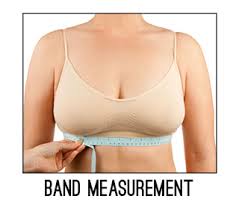 You need to measure the body/band size and cup size to work out the bra size. Step 1: Body/band size is measured around the torso just under the base of the breasts, where the band of the bra sits. The woman should be standing and may have her bra on. The tape measure should be firm and snug.Use the table below to convert the measurement in centimetres to give the first part of the bra size, the body size, as a figure eg 34.Body Size Measurement Step 2: The cup size is measured around the fullest part of the breast.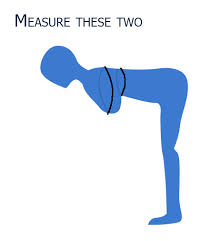 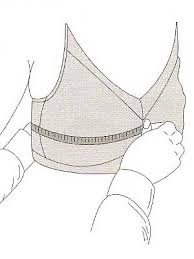 With your tape measure, measure at the fullest part of the remaining breast, from the centre of the sternum/ breastbone to the centre of the spine. If there is no bra to measure in, measure with the woman bent forward. Double the measurement to determine the cup size.To measure cup size:If this measures 8-10 cm more than the body size measurement she will take a AA CupIf this measures 10-12 cm more than the body size measurement she will take an A CupIf this measures 12-15 cm more than the body size measurement she will take a B CupIf this measures 15-18 cm more than the body size measurement she will take a C CupIf this measures 18-20 cm more than the body size measurement she will take a D CupIf this measures 20-23 cm more than the body size measurement she will take a DD CupIf this measures 23-25 cm more than the body size measurement she will take an E CupBeyond E cup the sizes are different between UK, USA and Aus systems. A USA DD = Aus E for example, you will need to experiment with bras. Step 3: The total measurement:  These two measurements will give you the two parts of the bra size, the body size as a figure and the cup size as a letter, eg 40C.2How to measure for a soft bra and soft formIf soft bras and soft forms ( “Fluffies” or “softies”) are available these can be supplied to patients who have recently had a mastectomy so that they can wear them in the 6 weeks after surgery until they are fitted for their permanent mastectomy bra and breast form. These are not made in the largest sizes so larger ladies may miss out. The sizes for soft bras and soft forms are indicated by different numbers from those used for mastectomy bras and silicone breast forms.To measure for a soft bra and soft form follow the instructions for measuring body size and cup size as described above. Once you have worked out a bra size then go to the chart below which lists soft bra size and soft form size next to bra size in the first column.SOFT FORM SIZING CHARTNote: the full size range of soft bras may not be available for you to choose from. But you may be able to substitute a different size soft bra for the bra size you have measured. It may be possible to use a larger cup size with a smaller body size or a smaller body size and larger cup size. For example, soft bras do not come in size 16B but you could substitute for this a soft bra size 14C or 12D.3How to select a mastectomy bra and breast formMeasure the current bra size, and select a mastectomy bra to fit.To find a breast form to match the bra:The breast form size is marked on the box and on the inside of the form itself. For example the breast form size might be 4L. This means that the form is for the left side and corresponds to a bra size approximately in the range 32C to 38A. If the black printed size has worn off the breast form it is also imprinted as a raised number on the inside of the form. The Breast Form Sizing Chart below gives the corresponding breast form size for each bra size. Find the bra size in the first column. The breast form size is given next to it, eg bra size 42C will take a form size 9.Most types of breast form go from 0 to 14 in size, though some styles come in larger sizes. The size marked on the breast form will correspond to a particular bra size. Sizes 0 to 3 are in the small range of sizes approximately matching bra sizes 30 to 34, 4 to 8 are in the medium range of sizes approximately matching bra sizes 34 to 40, and 9 to 14 are in the large range of sizes (approximately matching bra sizes 42 +). Cup size for a bra may affect breast form size. For example a woman with a bra size 32D will take a breast form size 5 whereas a woman with a bra size 34B will take a breast form size 4. In other words the larger the cup size, the larger the breast form size. BREAST FORM SIZING CHART4Fitting the breast form Once you have worked out the size of breast form to match the mastectomy bra, she should put on the selected bra. Then get her to raise her arms slightly so that you can slip the breast form into the pocket in the bra through the opening in the side. 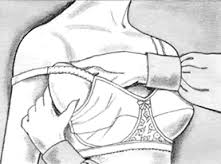 Ask her to bend forwards a little and then stand up straight again so that the bra and breast form is sitting comfortably. The breast form should fill out the bra cup both at the top and bottom, preferably without showing outside the edges of the bra cup. Check the wearer and the bra with the breast form from all angles for shape and symmetry with the other breast. Get the wearer to make sure she is happy with the fit. She might want to check how she looks with her usual clothes on. You may need to try several different breast forms in the selected bra to get just the right fit. For a woman who has had a double mastectomy measure body size as described above. You can then choose a bra and breast form size that is suitable for her body size. It may be that her breast forms with her mastectomy bra will give her a smaller or larger size bust size than she had previously. The main thing is that she is comfortable and does not look or feel top heavy or bottom heavy.Care of the breast formIt is easy to care for the breast form. It should be washed in warm soapy water after use and patted dry with a soft towel. If the box is available it can be stored in the mould inside the box. Be careful not to tear the surface of the breast form with jewellery or sharp finger nails etc. The breast form should provide the wearer with a couple of years of daily wear.5How to convert an ordinary bra to a mastectomy bra 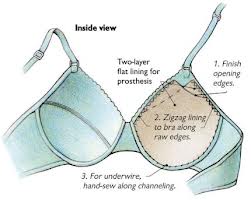 Sometimes you will have a breast form, or can make a breast form, but you do not have a mastectomy bra to fit it.You can convert an ordinary bra. The diagram here shows how to make a pocket in the bra to hold the breast form. Any soft, washable material that will fit inside the bra will be suitable.How to make home-made seed or grain filled breast formsTo make these forms you'll need a small grain, such as flaxseed, birdseed or rice, and flesh-coloured stockings/pantyhose.Get a pair of knee-high stockings that are of medium width (you don't want them to be too sheer or too thick) or a pair of pantyhose and cut them off at the knees. Check for any runs or tears which could let seed leak out. Use a funnel or a rolled sheet of paper to fill the stocking as shown below.To get the right size, use your mastectomy bra as a guide.Once you have filled up the stocking, use a rubber band to secure the top.Wait a few days before you try on the form to give the grain or seed time to settle and the nylon more time to stretch so it will mould against your body. Once you put it on, you can adjust for size by adding more seed or taking some out.Once the size is right, tie it in a knot at the top. It is safer to use a rubber band as well to secure the knot.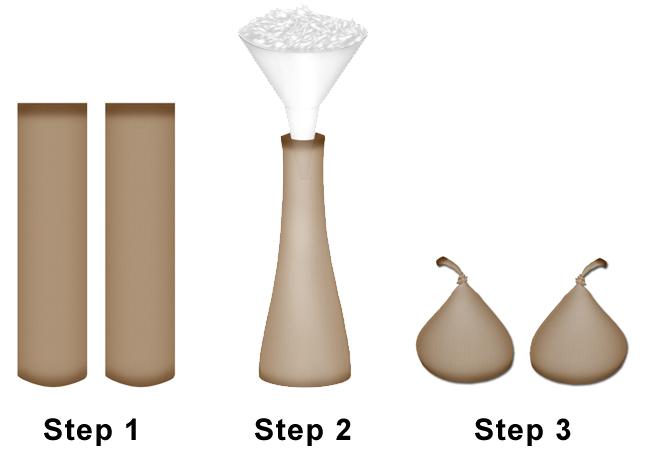 Uplift would like to thank the Breast Care Network Australia for kindly giving permission to use their Guidelines for ordering the My Care Kit in compiling these instructions.Body (cm)measurement 68-72 73-77 78-82 83-87 88-92 93-97 93-97 Body size32343638404298-102 103-107 108-112 113-117 44464850Bra SizeSoft Bra SizeSoft Form Size32B10Bsmall32C10Csmall32D10Dsmall34B12Bsmall34C12Csmall34D12Dmedium34DD12DDmedium36B14Bsmall36C14Cmedium36D14Dmedium36DD14DDlarge36E14Elarge38C16Cmedium38D16Dlarge38DD16DDlarge38E16Ex-large40C18Clarge40D18Dlarge40DD18DDx-large40E18Ex-large42D20Dx-large42DD20DDx-largeBra SizeBreast Form SizeBra SizeBreast Form Size30AA040AA530A140A630B240B740C832AA140D932A240DD1032B332C442AA632D542A732DD642B842C934AA242D1034A342DD1134B434C544A834D644B934DD744C1044D1136AA344DD1236A436B546A936C646B1036D746C1136DD846D1246DD1338AA438A548B1138B648C1238C748D1338D848DD1438DD950C1350D14